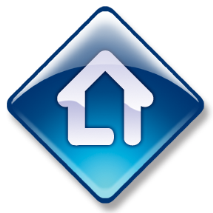 		MS Amministrazioni Immobiliari		Via Luigi Carrer 43 – 00139 Roma		E-mail: studioantonelli@hotmail.it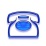 		       06/93575579 – fax 06/45553580DENUNCIA SINISTROSI RACCOMANDA DI EFFETTUARE FOTOGRAFIE DA ALLEGARE ALLA PRESENTRE QUALORA SIANO VISIBILI I DANNI.SI PREGA SPEDIRE IL PRESENTE MODULO COMPILATO DETTAGLIATAMENTE IN TUTTE LE SUE PARTI A MEZZO EMAIL studioantonelli@hotmail.it O FAX 06.45553580NOME CONDOMINIO:___________________________________________________ Il sottoscritto condomino Sig.______________________________________________ Denuncia sinistro occorso nell’unità immobiliare interno………………… e si lamentano danni ai seguenti impianti/cose/persone/ecc.: 
…………………………………………………………………………………………………………………………………………………………………………………………………………………………………………………………………………………………………………………………………………………………………………………………………………………………………………………………………………………………………………………………………………………………………………………………………………………………………………………………………………La causa del sinistro risulta essere ………………………………………………………………………………………………………………………………………………………………………………………………………………………………………………………………………………………………………………Non è stata individuata 
Si specifica che per i beni oggetto del sinistro esiste anche polizza privatanon esiste polizza privataCiò premesso Vogliate interessare la compagnia assicurativa condominiale con denuncia del sinistro in oggetto, al fine di dare corso immediato alla pratica di risarcimento dei danni  da noi subiti.Distinti saluti. Data:_____________________________ Firma:_____________________________ 
